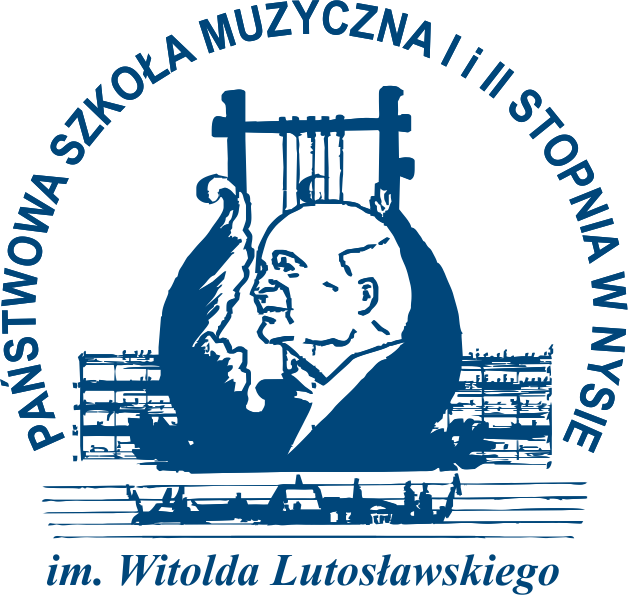  			Dyrektor        Państwowej Szkoły Muzycznej I i II stopnia                                            					 im. Witolda Lutosławskiego w NysieWNIOSEK O PRZYJĘCIEDO PAŃSTWOWEJ SZKOŁY MUZYCZNEJI STOPNIA
Proszę o przyjęcie mojego syna/mojej córki..............................................................................................................................................(imiona i nazwisko kandydata)w roku szkolnym ................./................. do klasy ..................................   cyklu …………  letniegoPaństwowej Szkoły Muzycznej I stopnia im. Witolda Lutosławskiego w Nysie

1.   Data urodzenia ........................................................... wiek dziecka .............. lat      miejsce urodzenia .............................................województwo ................................................2.   PESEL                                                             	                    3.   Adres zamieszkania:			      ulica .................................................................... nr domu .............. nr mieszkania ..............
      kod pocztowy .........................................	miejscowość ..................................................
      województwo ..................................... powiat ........................... gmina .................................
      numer telefonu .............................................................adres e-mail  ……………………………4.   Przedszkole lub szkoła, do której kandydat w bieżącym roku szkolnym uczęszcza      (grupa lub klasa) .................................................................................................................5.   Imię i nazwisko matki (lub prawnego opiekuna) .......................................................................6.   Imię i nazwisko ojca (lub prawnego opiekuna) .........................................................................___________________________________________________________________________  * nr kandydata w procesie rekrutacji zastępuje imię i nazwisko w momencie ogłoszenia harmonogramu badania przydatności.7.   Adres zamieszkania rodziców (lub prawnych opiekunów)       matka: .................................................................................................................................      ojciec: ..................................................................................................................................
8.   Kontakt z rodzicami (lub prawnymi opiekunami)      matka: numer telefonu ......................................... e-mail ........................................................      ojciec: numer telefonu ......................................... e-mail .........................................................
9.  Czy kandydat rozpoczął już naukę w kierunku muzycznym (od kiedy i na jakim instrumencie?)      ...................................................................................................................................................      ...................................................................................................................................................

10.  Na jakim instrumencie chciałby rozpocząć naukę gry w szkole muzycznej? (podaj co najmniej        dwa instrumenty)      ...................................................................................................................................................
11.  Jaki instrument własny posiada? ..............................................................................................
12. Wymagane do wniosku zaświadczenie lekarskie stwierdzające brak przeciwwskazań          do podjęcia nauki w szkole muzycznej, wydane przez lekarza podstawowej opieki       zdrowotnej (podstawa prawna: Prawo oświatowe - Ustawa z dnia 14.12.2016 - Dz. U. z 2018, poz. 996, art. 142, ust. 2).*Wstaw „x” w odpowiednim polu*/        dołączam do wniosku            
13. Czy kandydat posiada opinię lub orzeczenie poradni psychologiczno-pedagogicznej lub innej         specjalistycznej?      */        Nie      */        Tak      Jeśli TAK, to proszę podać ogólny zakres lub rodzaj dysfunkcji opisanych w opinii lub orzeczeniu.......................................................             ...............................................................................	   miejscowość, data                                czytelny podpis rodziców lub prawnych opiekunów
PAŃSTWOWA SZKOŁA MUZYCZNA I i II STOPNIA im. WITOLDA LUTOSŁAWSKIEGO48-300 Nysa, Rynek Solny 2        tel. 77 4332014       tel./faks 77 4331997          e-mail: nabor.psm@nysa.com.pl                            www.gov.pl/web/psmnysaPaństwowa Szkoła Muzyczna            I i II stopniaim. Witolda Lutosławskiego				                            48-300 Nysa,  Rynek Solny 2     tel./faks 77 4331997      tel. 77 4332014e-mail: psmwitlu@nysa.com.pl  www.psmwitlu@nysa.com.plKlauzula informacyjnado wniosku o przyjęciedo Państwowej Szkoły Muzycznej I i II stopniaim. Witolda Lutosławskiego w NysieInformacja o przetwarzaniu danych osobowych na podstawie art. 13 ust. 1 i 2 rozporządzenia Parlamentu Europejskiego i Rady (UE) 2016/679 z dnia 27 kwietnia 2016 r. w sprawie ochrony osób fizycznych w związku z przetwarzaniem danych osobowych i w sprawie swobodnego przepływu takich danych oraz uchylenia dyrektywy 95/46/WE (ogólnego rozporządzenia o ochronie danych), Dz.U.UE.L.2016.119.1 (dalej: RODO)Informujemy, że:1. Administratorem danych jest Państwowa Szkoła Muzyczna I i II stopnia im Witolda Lutosławskiego z siedzibą: 48-300 Nysa, Rynek  Solny 2, tel.: 77 433 20 14, tel./faks 77 433 19 97.2.  Kontakt z Inspektorem Ochrony Danych Angeliką Pietrzak możliwy jest pod adresem email.: iod.psm@nysa.com.pl  tel.: 661 128 6123.  Szkoła przetwarza podane dane osobowe zgodnie z art. 6 ust.1 lit. a  RODO w związku z ustawą Prawo Oświatowe i ustawą o Systemie Informacji Oświatowej. 4.  Dane osobowe podane we wniosku przetwarzane będą w procesie rekrutacji kandydata.5.  W przypadku przyjęcia kandydata do szkoły jego dane osobowe przetwarzane będą - w formie papierowej i elektronicznej - w celu realizacji procesu nauczania oraz działalności wychowawczo-opiekuńczej na podstawie  przepisów prawa oświatowego.6.  Przysługuje Pani/Panu prawo dostępu do treści danych oraz ich sprostowania, usunięcia lub ograniczenia przetwarzania, a także prawo sprzeciwu, zażądania zaprzestania przetwarzania i przenoszenia danych, jak również prawo do cofnięcia zgody w dowolnym momencie oraz prawo do wniesienia skargi do organu nadzorczego (tj.: Prezes Urzędu Ochrony Danych Osobowych).7.  Dane udostępnione przez Panią/Pana nie będą podlegały udostępnieniu podmiotom trzecim. Odbiorcami danych będą tylko instytucje upoważnione z mocy prawa.8. Dane udostępnione przez Panią/Pana nie będą podlegały profilowaniu.9.  Administrator danych nie ma zamiaru przekazywać danych osobowych do innego państwa lub organizacji międzynarodowej.10.  Dane osobowe przyjętego kandydata do szkoły będą przechowywane przez okres czasu zgodny z Jednolitym Rzeczowym Wykazem Akt. Dane osobowe nieprzyjętego kandydata  do szkoły, będą przechowywane przez okres 1 roku., licząc od początku roku następującego po roku, w którym została wyrażona zgoda na przetwarzanie danych osobowych.11. Podanie danych osobowych jest dobrowolne na podstawie wskazanych powyżej przepisów prawa, a konsekwencją ich nie podania będzie brak możliwości udziału w rekrutacji.					Nysa, dnia …………………………                                        ………………………………………………………………                                                                         czytelny podpis rodzica lub prawnego opiekunaNr kandydata *(wypełnia Szkoła)   